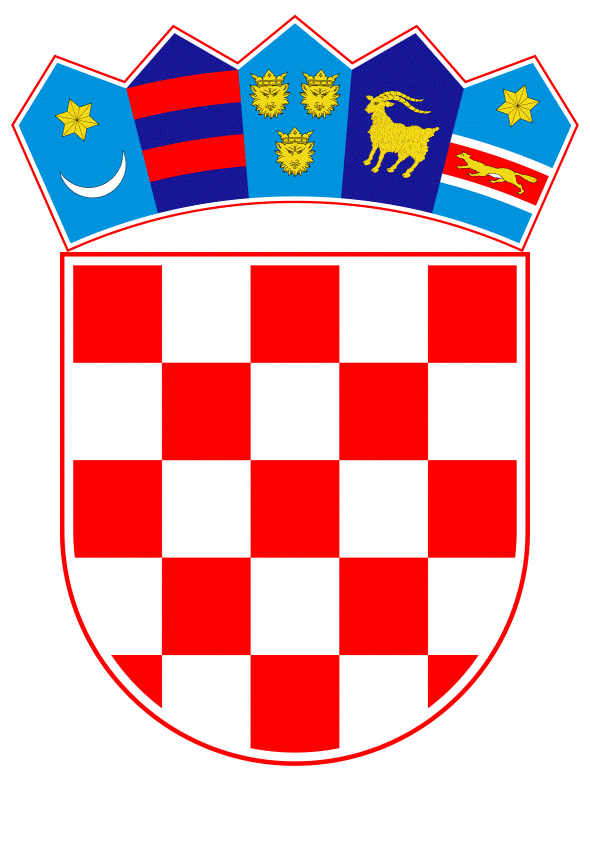 VLADA REPUBLIKE HRVATSKEZagreb, 23. prosinca 2019.______________________________________________________________________________________________________________________________________________________________________________________________________________________________Banski dvori | Trg Sv. Marka 2  | 10000 Zagreb | tel. 01 4569 222 | vlada.gov.hrPRIJEDLOGNa temelju članka 42. stavka 2. Zakona o morskom ribarstvu (Narodne novine br. 62/17, 130/17 i 14/19), Vlada Republike Hrvatske je na sjednici održanoj _____________ donijela ODLUKUO POPISU ISKRCAJNIH MJESTA ZA RIBARSKA PLOVILA KOJA OBAVLJAJU GOSPODARSKI RIBOLOV NA MORUI.Ovom se Odlukom utvrđuje popis iskrcajnih mjesta za ribarska plovila koja obavljaju gospodarski ribolov na moru, uzimajući pritom u obzir i članak 22. Uredbe Vijeća (EZ) br. 1967/2006 od 21. prosinca 2006. o mjerama upravljanja za održivo iskorištavanje ribolovnih resursa u Sredozemnom moru, o izmjeni Uredbe (EEZ) br. 2847/93 te stavljanju izvan snage Uredbe (EZ) br. 1626/94 (SL L 409, 30.12.2006.). II.Popis iskrcajnih mjesta sa geografskim koordinatama nalazi se u Prilogu 1. ove Odluke.III.Tijelo nadležno za upravljanje lučkim područjem gdje je određeno iskrcajno mjesto dužno je omogućiti nesmetan iskrcaj ulova s plovila.IV.Tijelo nadležno za upravljanje područjem gdje je određeno iskrcajno mjesto određuje radno vrijeme i kontakt telefon za pojedino iskrcajno mjesto.Obavijesti o radnom vremenu i kontakt telefon iz ove točke moraju biti javno dostupni i postavljeni tako da su vidljivi ribarskom plovilu prilikom dolaska na iskrcajno mjesto.V.Tijelo nadležno za upravljanje pristupnim cestama dužno je omogućiti prilaz transportnim vozilima iskrcajnom mjestu s kopnene strane.VI.Ova Odluka stupa na snagu danom donošenja, a objavit će se u „Narodnim novinama“.Klasa:Urbroj:Zagreb, ____________PREDSJEDNIK    mr. sc. Andrej PlenkovićPrilog 1.OBRAZLOŽENJEUredbom Vijeća (EC) broj 1967/2006 od 21 prosinca 2006. godine o mjerama upravljanja za održivo iskorištavanje ribolovnih resursa u Sredozemnom moru, o izmjeni Uredbe (EEZ) br. 2847/93 te stavljanju izvan snage Uredbe (EZ) br. 1626/94 propisano je kako se kompletan ulov ostvaren pridnenim povlačnim mrežama koćama, pelagičnim koćama, okružujućim mrežama plivaricama, plutajućim parangalima, dredžama i hidrauličnim dredžama treba iskrcati u određenim lukama. Osim toga, Uredbom Vijeća (EZ) br. 1224/2009 od 20. studenoga 2009. o uspostavi sustava kontrole Zajednice za osiguranje sukladnosti s pravilima zajedničke ribarstvene politike, o izmjeni uredbi (EZ) br. 847/96, (EZ) br. 2371/2002, (EZ) br. 811/2004, (EZ) br. 768/2005, (EZ) br. 2115/2005, (EZ) br. 2166/2005, (EZ) br. 388/2006, (EZ) br. 509/2007, (EZ) br. 676/2007, (EZ) br. 1098/2007, (EZ) br. 1300/2008, (EZ) br. 1342/2008 i o stavljanju izvan snage uredbi (EEZ) br. 2847/93, (EZ) br. 1627/94 i (EZ) br. 1966/2006 propisana je obveza uspostave sustava luka određenih za iskrcaj za flotu koja je obuhvaćena planovima upravljanja te da za takva iskrcajna mjesta mora biti jasno utvrđeno vrijeme iskrcaja, točna iskrcajna mjesta te postupci inspekcije i nadzora. Zakonom o morskom ribarstvu („Narodne novine“ br. 62/17, 130/17 i 14/19) prema članku 42. stavku 2. popis iskrcajnih mjesta za ulove iz gospodarskog ribolova odlukom donosi Vlada Republike Hrvatske. Imajući ovo u vidu, Odlukom Vlade Republike Hrvatske o popisu iskrcajnih mjesta za ribarska plovila koja obavljaju gospodarski ribolov na moru planirano je geografskim koordinatama precizno odrediti iskrcajna mjesta u lukama duž hrvatske obale s ciljem usklađivanja s pravnom stečevinom i nacionalnim zakonodavstvom. Po donošenju Odluke Vlade Republike Hrvatske, predviđeno je donošenje Naredbi na razini Ministarstva poljoprivrede kojima će se točno utvrditi koja iskrcajna mjesta s popisa donesenog Odlukom će se odnositi na koji segment flote prema veličini plovila i prema ribolovnom alatu. Potreba za uređivanjem sustava iskrcajnih mjesta na ovaj način dodatno proizlazi iz potrebe za optimizacijom prostorne distribucije iskrcajnih mjesta i racionalizacijom njihovog broja radi uspostave kvalitetnijeg sustava nadzora i kontrole nad iskrcajem kao i radi osiguravanja neometanog iskrcaja ulova s ribarskih plovila što je posebice veliki izazov tijekom ljetnih mjeseci kada na frekventnijim mjestima duž obale zbog velikog broja nautičkih plovila ribarska plovila ne mogu pristupiti operativnoj obali, kao ni transportna vozila plovilima s kopnene strane. Odlukom se propisuje obveza da tijelo nadležno za upravljanje područjem gdje je određeno mjesto za iskrcaj omogući nesmetan iskrcaj ulova s plovila te da odredi radno vrijeme i kontakt telefon koji trebaju biti javno dostupni i vidljivi ribarskom plovilu.Također, Odlukom se propisuje obveza da tijelo nadležno za upravljanje pristupnim cestama omogući prilaz transportnim vozilima iskrcajnom mjestu s kopnene strane.Odluka Vlade RH o popisu iskrcajnih mjesta za ribarska plovila koja obavljaju gospodarski ribolov na moru strateški je dokument koji će vlasnicima ribarskih plovila pomoći u donošenju poslovnih odluka i osigurati im potrebne uvjete za iskrcaj proizvoda ribarstva koji zahtijevaju brzu i učinkovitu manipulaciju sve kako bi se osiguralo izbjegavanje poteškoća pri iskrcaju te na ovaj način osigurala svježina ovih nutritivno visokovrijednih proizvoda, a time i njihova financijska vrijednost. Predlagatelj:Ministarstvo poljoprivredePredmet:Prijedlog odluke o popisu iskrcajnih mjesta za ribarska plovila koja obavljaju gospodarski ribolov na moruRedni brojIskrcajno mjestoŽupanijaGeografska dužina (ʎ)Geografska širina (φ)1.SavudrijaIstarska13,5032245,500912.UmagIstarska13,5196645,434063.KarigadorIstarska13,5520545,359614.Novigrad - PorporelaIstarska13,5597245,318465.Santa MarinaIstarska13,5970645,282816.PorečIstarska13,5916445,226507.FuntanaIstarska13,5981845,177148.VrsarIstarska13,5997045,148789.Rovinj - ValdiboraIstarska13,6403745,0874310.FažanaIstarska13,8020144,9275311.Pula - ŽunacIstarska13,8112044,8805212.Pula - korijen gata RijekaIstarska13,8465544,8750313.Pula - obala UljanikIstarska13,8418044,8715214.Pula - gat ČađavicaIstarska13,8292644,8637115.Pula - BunarinaIstarska13,8369144,8386916.Banjole - ribarska lukaIstarska13,8657844,8171817.MedulinIstarska13,9308644,8185818.Ližnjan - KujeIstarska13,9759644,8190419.KrnicaIstarska14,0351744,9534020.RabacIstarska14,1597045,0760021.PlominIstarska14,1754545,1342222.Mošćenička DragaPrimorsko-goranska14,2559045,2376823.Rijeka - dio putničke lukePrimorsko-goranska14,4339345,3244024.KraljevicaPrimorsko-goranska14,5665845,2743225.Pazdehova (Crikvenica)Primorsko-goranska14,6653845,1930526.KlenovicaPrimorsko-goranska14,8437545,1033027.OmišaljPrimorsko-goranska14,5505845,2104628.MalinskaPrimorsko-goranska14,5260445,1251629.PoratPrimorsko-goranska14,4945845,1215830.Sveta FuskaPrimorsko-goranska14,4762645,0399831.KrkPrimorsko-goranska14,5752145,0249532.PunatPrimorsko-goranska14,6273745,0215833.CresPrimorsko-goranska14,4090444,9577634.OsorPrimorsko-goranska14,3913544,6934635.Mali LošinjPrimorsko-goranska14,4660244,5356636.Sveti MartinPrimorsko-goranska14,4782844,5332437.RabPrimorsko-goranska14,7621444,7579038.IlovikPrimorsko-goranska14,5487644,4619439.JablanacLičko-senjska14,8972844,7053540.SenjLičko-senjska14,8998544,9903041.NovaljaLičko-senjska14,8825944,5555342.MandreZadarska14,9192644,4777543.ŠimuniZadarska14,9589844,4688344.PagZadarska15,0520944,4466045.ProbojZadarska15,0392744,4033646.VirZadarska15,1057144,2943147.NovigradZadarska15,5479144,1832848.Zadar - kod mostaZadarska15,2288244,1158149.Zadar - GaženicaZadarska15,2574544,0957350.TuranjZadarska15,4086443,9655051.Biograd - glavni mulZadarska15,4396243,9380552.Kali - BatalažaZadarska15,2111444,0615853.Kali - Vela LamjanaZadarska15,2029644,0449554.Kukljica - ribarski gatZadarska15,2481144,0339955.TkonZadarska15,4195643,9230456.Silba - poratZadarska14,6916944,3736957.Molat - LučinaZadarska14,8721444,2124458.Sali - MardešićZadarska15,1683243,9346859.PirovacŠibensko-kninska15,6656043,8164560.TribunjŠibensko-kninska15,7480343,7509861.VodiceŠibensko-kninska15,7818843,7582062.RaslinaŠibensko-kninska15,8547543,8070163.Šibenik - MartinskaŠibensko-kninska15,8770743,7359764.Šibenik - Gat Sv. PetraŠibensko-kninska15,9019243,7146665.BrodaricaŠibensko-kninska15,9209243,6757366.PrimoštenŠibensko-kninska15,9291243,5844867.Rogoznica - uvala PelešŠibensko-kninska15,9410743,5599968.RogoznicaŠibensko-kninska15,9688443,5297269.Podvrške (o. Murter)Šibensko-kninska15,5711843,8231070.MurterŠibensko-kninska15,5903843,8230671.JezeraŠibensko-kninska15,6454943,7844872.Prvić - ŠepurineŠibensko-kninska15,7859643,7338573.VinišćeSplitsko-dalmatinska16,1181743,4857374.Seget DonjiSplitsko-dalmatinska16,2344743,5157775.Trogir - trajektna rampaSplitsko-dalmatinska16,2430843,5154176.Kaštel StariSplitsko-dalmatinska16,3451143,5490877.Kaštel KambelovacSplitsko-dalmatinska16,3857543,5478278.Kaštel GomilicaSplitsko-dalmatinska16,3967543,5474279.Kaštel SućuracSplitsko-dalmatinska16,4264943,5449080.Brižine - ribarska lukaSplitsko-dalmatinska16,4578643,5374781.Vranjičko-solinski bazen, vez 1Splitsko-dalmatinska16,4683343,5280582.SplitSplitsko-dalmatinska16,4357643,5078283.StobrečSplitsko-dalmatinska16,5257943,4993484.Krila JeseniceSplitsko-dalmatinska16,5986743,4604585.OmišSplitsko-dalmatinska16,6946043,4415586.MakarskaSplitsko-dalmatinska17,0191443,2936087.PodgoraSplitsko-dalmatinska17,0730143,2433088.ZaostrogSplitsko-dalmatinska17,2788143,1388289.SupetarSplitsko-dalmatinska16,5552643,3860790.MilnaSplitsko-dalmatinska16,4472943,3266891.Uvala Maslinova (o. Brač)Splitsko-dalmatinska16,4655643,3081092.BolSplitsko-dalmatinska16,6552643,2604593.SumartinSplitsko-dalmatinska16,8709243,2852394.PučišćaSplitsko-dalmatinska16,7345943,3488095.Hvar - ViraSplitsko-dalmatinska16,4278943,1903696.HvarSplitsko-dalmatinska16,4437243,1665097.SućurajSplitsko-dalmatinska17,1880043,1251198.JelsaSplitsko-dalmatinska16,6936243,1619599.VrboskaSplitsko-dalmatinska16,6726743,18139100.Stari GradSplitsko-dalmatinska16,5773043,18091101.KomižaSplitsko-dalmatinska16,0860843,04456102.VisSplitsko-dalmatinska16,1869043,05981103.PločeDubrovačko-neretvanska17,4349543,05213104.Blace - PločeDubrovačko-neretvanska17,4791443,00200105.TrpanjDubrovačko-neretvanska17,2673443,00985106.LovišteDubrovačko-neretvanska17,0311143,02339107.OrebićDubrovačko-neretvanska17,1739842,97431108.TrstenikDubrovačko-neretvanska17,3996742,91572109.PrapratnoDubrovačko-neretvanska17,6781142,81109110.SlanoDubrovačko-neretvanska17,8886242,78600111.Dubrovnik - GružDubrovačko-neretvanska18,0810242,66741112.SustjepanDubrovačko-neretvanska18,0880042,66929113.CavtatDubrovačko-neretvanska18,2196442,58239114.MolunatDubrovačko-neretvanska18,4349842,45204115.Vela LukaDubrovačko-neretvanska16,7102142,95884116.BrnaDubrovačko-neretvanska16,8580042,90512117.LumbardaDubrovačko-neretvanska17,1716942,92512118.Ubli - operativna obalaDubrovačko-neretvanska16,8246242,74640